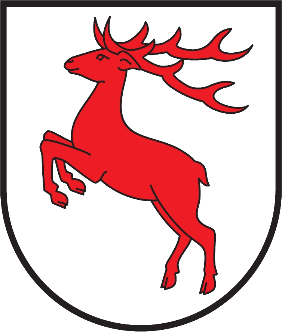 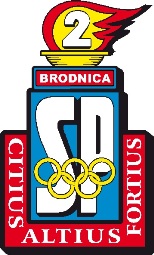 REGULAMIN  II POWIATOWEGO KONKURSU  HISTORYCZNEGO pod Patronatem Starosty Brodnickiegodla uczniów szkół podstawowych  Powiatu Brodnickiego
w roku szkolnym 2021/2022Rozdział 1. Założenia ogólneI. Organizacja i przebieg konkursuCelem konkursu jest:rozwijanie uzdolnień i zainteresowań uczniów, pobudzanie u nich twórczego myślenia; kształtowanie świadomości i postaw patriotycznych młodego pokoleniapoznawanie i promowanie wiedzy o historii Powiatu Brodnickiego; promowanie osiągnięć uczniów, ich nauczycieli i szkół;  motywowanie szkół do podejmowania różnorodnych działań w pracy z uczniem zdolnym  w rozwijaniu jego pasjiintegracja społeczności szkolnychOrganizatorem konkursu jest Zespół Szkolno- Przedszkolny nr 2 w Brodnicy.Przewodniczący Powiatowej Komisji Konkursowej nadzoruje przygotowanie 
i przeprowadzenie całego konkursu na terenie powiatu.Powiatowy konkurs historyczny jest dwustopniowy:Eliminacje konkursowe na obu etapach są przeprowadzane w formie pisemnej. Test składa się  z zadań otwartych i zamkniętych.Powiatowa Komisja Konkursowa przygotowuje zadania wraz z ich punktacją na etap szkolny i  powiatowy.Zadania konkursowe na każdym etapie konkursu są jednakowe dla wszystkich uczestników.Konkurs przeprowadza się w wydzielonych salach z uwzględnieniem zasady samodzielności i bezpieczeństwa.   Prace pisemne są anonimowe i kodowane.W etapie powiatowym konkursu w sali mogą przebywać wyłącznie uczestnicy, członkowie komisji konkursowej oraz obserwatorzy z ramienia Organizatora lub Powiatu Brodnickiego.         We wszystkich etapach konkursu w składzie komisji nie może zasiadać nauczyciel, który jest rodzicem uczestnika danego etapu konkursu.Organizacja konkursu odbywać się będzie z wykorzystaniem strony internetowej organizatora i poczty elektronicznej. Organizator zapewnia zgodną z obowiązującymi przepisami ochronę przetwarzanych danych osobowych. Zgłoszenia do konkursu dostarczone po wyznaczonym terminie nie będą brane pod uwagę.II. Uczestnicy konkursu1. Uczestnikami konkursu mogą być uczniowie szkół podstawowych klas IV-VIII  Powiatu Brodnickiego.2. Udział uczestników w konkursie na poszczególnych etapach jest dobrowolny i bezpłatny.3. Na żadnym etapie uczestnicy konkursu nie mogą korzystać z pomocy dydaktycznych                          i telefonów komórkowych.4. Niestawienie się ucznia o godzinie rozpoczęcia konkursu oznacza rezygnację z udziału                     w konkursie.5. Każdy uczestnik jest zobowiązany mieć ze sobą ważną legitymację szkolną.6. W etapie powiatowym konkursu może wziąć udział uczeń, który uzyskał, co najmniej 70% punktów możliwych do uzyskania na etapie szkolnym. Do etapu powiatowego dana szkoła może zgłosić maksymalnie 5 uczniów.III. Uprawnienia uczestników konkursu1. Laureaci konkursu powiatowego otrzymują nagrody rzeczowe i dyplomy, a uczestnicy dyplomy i upominki.2. Lista laureatów  zostanie opublikowana na stronie internetowej  organizatora  konkursu:  https://www.zsp2.brodnica.edu.pl w zakładce : Konkurs historyczny Rozdział II. Organizacja i zadania szkółOrganizacja konkursuEtap szkolny przeprowadza na własny koszt szkolna komisja konkursowa 
27 kwietnia 2022 r., o godz.  Czas pracy uczniów zaczyna liczyć się od chwili otrzymania przez nich arkusza zadań 
oraz zezwolenia komisji konkursowej na rozpoczęcie pracy, na etapie szkolnym trwa 45 minut.W etapie szkolnym bierze udział uczeń, który zgłosi chęć uczestnictwa w konkursie oraz przedłoży stosowne (według wzoru) oświadczenie o wyrażeniu zgody na przetwarzanie danych osobowych składane przez rodzica/ opiekuna prawnego dziecka.Zadania szkół: 1.dyrektor szkołyzgłoszenie organizatorowi deklaracji  udziału szkoły w konkursie, za pomocą poczty elektronicznej na adres: konkurshist.sp2@op.pl  w terminie do dnia 13 kwietnia 2022 r.przekazanie  uczniom i nauczycielom treści niniejszego Regulaminu udostępnienie szkolnej komisji arkusza zadań o wyznaczonej godzinie w dniu przeprowadzania konkursu,zgłoszenie uczniów na wzorze „Karta zgłoszenia uczniów do etapu powiatowego w roku szkolnym 2021/2022”  w wersji elektronicznej na adres organizatora konkurshist.sp2@op.pl  w nieprzekraczalnym terminie 5 dni od daty przeprowadzenia etapu szkolnego wraz z imienną listą uczniów, od których uzyskano zgodę na przetwarzanie  danych osobowych oraz opublikowanie imienia i nazwiska dziecka według wzoru,                                    2.  szkolna komisja konkursowaprzeprowadzenie etapu szkolnego konkursu; przekazanie, w ciągu 3 dni od terminu przeprowadzenia konkursu, przez przewodniczącego szkolnej komisji konkursowej, dyrektorowi szkoły protokołu,                         prac uczniów oraz oświadczeń rodziców   o wyrażeniu zgody na przetwarzanie danych osobowych uczniów, którzy uzyskali liczbę punktów, która jest podstawą do zakwalifikowania do etapu powiatowego konkursu;po zakończeniu konkursu umożliwienie wglądu do prac uczniom i ich rodzicom/prawnym opiekunom ucznia w ustalonym miejscu i terminie podanym uczestnikom w dniu realizacji etapu szkolnego.Rozdział III. Organizacja i zadania powiatowej komisji konkursowejOrganizacja konkursu1. Do etapu powiatowego ostatecznej kwalifikacji dokonuje powiatowa komisja konkursowa.2. Etap powiatowy odbędzie się w dniu 13 maja 2022 r. o godzinie 10.00. w Zespole Szkolno- Przedszkolnym nr 2 w Brodnicy, ul. Kolejowa 62. Konkurs odbędzie się w formie stacjonarnej. 4. Czas pracy uczniów zaczyna liczyć się od chwili otrzymania przez nich arkusza zadań oraz zezwolenia komisji konkursowej na rozpoczęcie pracy, na etapie powiatowym trwa 60 minut.5. Każda praca uczestnika konkursu powiatowego sprawdzana jest przez  dwóch nauczycieli . Komisja do sprawdzania prac zostanie powołana przez przewodniczącego komisji powiatowej spośród chętnych nauczycieli szkół biorących udział w konkursie na etapie powiatowym. 6. Ogłoszenie wyników i wręczenie nagród, dyplomów oraz upominków odbędzie się 13 maja 2022 r. ok.  godz. 13.00 w siedzibie Organizatora.II. Zadania Za organizację i przebieg etapu powiatowego konkursu odpowiada Organizator i  przewodniczący komisji powiatowej.Powiatowa Komisja Konkursowa:przygotowuje i przeprowadza konkurs;po zakończeniu konkursu umożliwia wgląd do prac uczniom, ich rodzicom/prawnym opiekunom, w ustalonym miejscu i terminie, podanym uczestnikom w dniu etapu powiatowego; III. Dokumentacja pracy komisjiNa dokumentację etapu powiatowego przechowywaną do 31 sierpnia 2022 r. składa się:wykaz uczniów zakwalifikowanych do etapu powiatowego odwołania od wyników i ich rozpatrzenieprotokół z etapu powiatowego konkursu   lista laureatów i uczestników etapu powiatowego konkursu  wraz z punktacją prace uczestników.Rozdział IV. Wnoszenie i rozpatrywanie odwołania od wstępnych wyników na poszczególnych etapach konkursu1. Do wniesienia odwołania uprawnieni są: rodzice/opiekunowie prawni lub nauczyciel przygotowujący ucznia do konkursu.2. Odwołanie przysługuje od wstępnych wyników ustalonych przez komisję na każdym etapie  konkursu.3. Odwołanie wnosi się w formie pisemnej w terminie 3 dni kalendarzowych licząc od dnia następującego po dniu ich opublikowania.4. Odwołanie wnosi się do:1) od wstępnych wyników etapu szkolnego do przewodniczącego powiatowej komisji konkursowej;2) od wstępnych wyników etapu powiatowego do Organizatora,  który powołuje komisję odwoławczą.5. Decyzja komisji odwoławczej jest ostateczna.Rozdział V. Zakres tematyczny konkursu1. Zakres konkursu na obydwu etapach obejmuje dzieje  Powiatu Brodnickiegoa. strony 173-205 zawarte w publikacji Szkice brodnickie, tom III, pod. red. Kazimierza Grążawskiego, Toruń 2006r.b. treści zawarte na stronach internetowych (tylko treści historyczne, nie np. nazwy tras wycieczki, nazwy jezior, ilość kilometrów itp.)http://www.brodnica-online.pl/powiat_brodnicki.phphttp://www.brodnica-online.pl/kapliczki.phphttp://www.brodnica-online.pl/wycieczka_28.phphttp://www.brodnica-online.pl/wycieczka_21.php2.Na etap powiatowy wprowadza się dodatkowo strony 350-354 zawarte w publikacji Szkice brodnickie , tom III, pod. red. Kazimierza Grążawskiego, Toruń 2006Wszystkie ww. materiały znajdują się w załącznikach do www. Regulaminu oraz na stronie internetowej organizatora https://www.zsp2.brodnica.edu.pl w zakładce Konkurs historycznyRozdział VI. Postanowienia końcowe Wzory dokumentów wskazanych w niniejszym regulaminie zostaną  opublikowane na stronie internetowej  organizatora https://www.zsp2.brodnica.edu.pl w zakładce: Konkurs historyczny W czasie trwania konkursu opiekunowie zobowiązani są do opieki nad uczniami.Sprawy nieuregulowane w niniejszym Regulaminie rozstrzyga przewodniczący właściwej komisji konkursowej.Przewodniczący powiatowej komisji konkursowej zastrzega sobie prawo do zmian w niniejszym regulaminie.W razie pytań proszę o kontakt: konkurshist.sp2@op.pl  Zapraszamy do udziału                                                    Organizatorzy:Ewa Hekert  dyrektor ZSP nr 2                                                   Marzena Łupińska nauczyciel                                                Anna Berent wicedyrektor ZSP nr 2                                           Jolanta Teodorska  nauczyciel 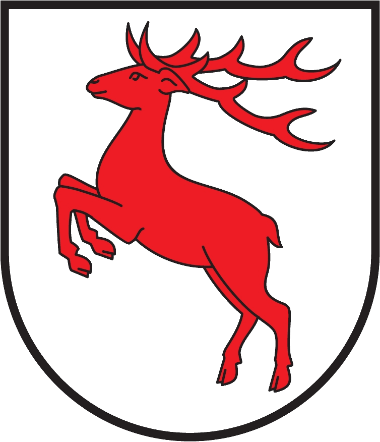 EtapTerminGodzinaMiejsceetap I – szkolny27 kwietnia 2022 r.14.00szkoła uczestnikaetap II– powiatowy13  maja 2022 r.10.00Zespół Szkolno- Przedszkolny nr 2                    w Brodnicy